Ремонт у восьмому кабінетіКласовод Гришаєва Л.В.Під час підготовки до нового 2019/2020 навчального року у класній кімнаті були виконані такі роботи:поміняли один плафон;пофарбували:  шафу, двері, підлогу;переклеїли старі шпалери (внизу);замовили жалюзі на вікна.Загальна сума витрачена на ремонт – 1120 грн. 80 коп.Активно брали участь у ремонті такі батьки та діти: Котяй Таїсія;Рева Ольга;Борисова Оксана;Тунік Сніжана;Рева Артем;Васильєв Володимир;Дісюк Роман.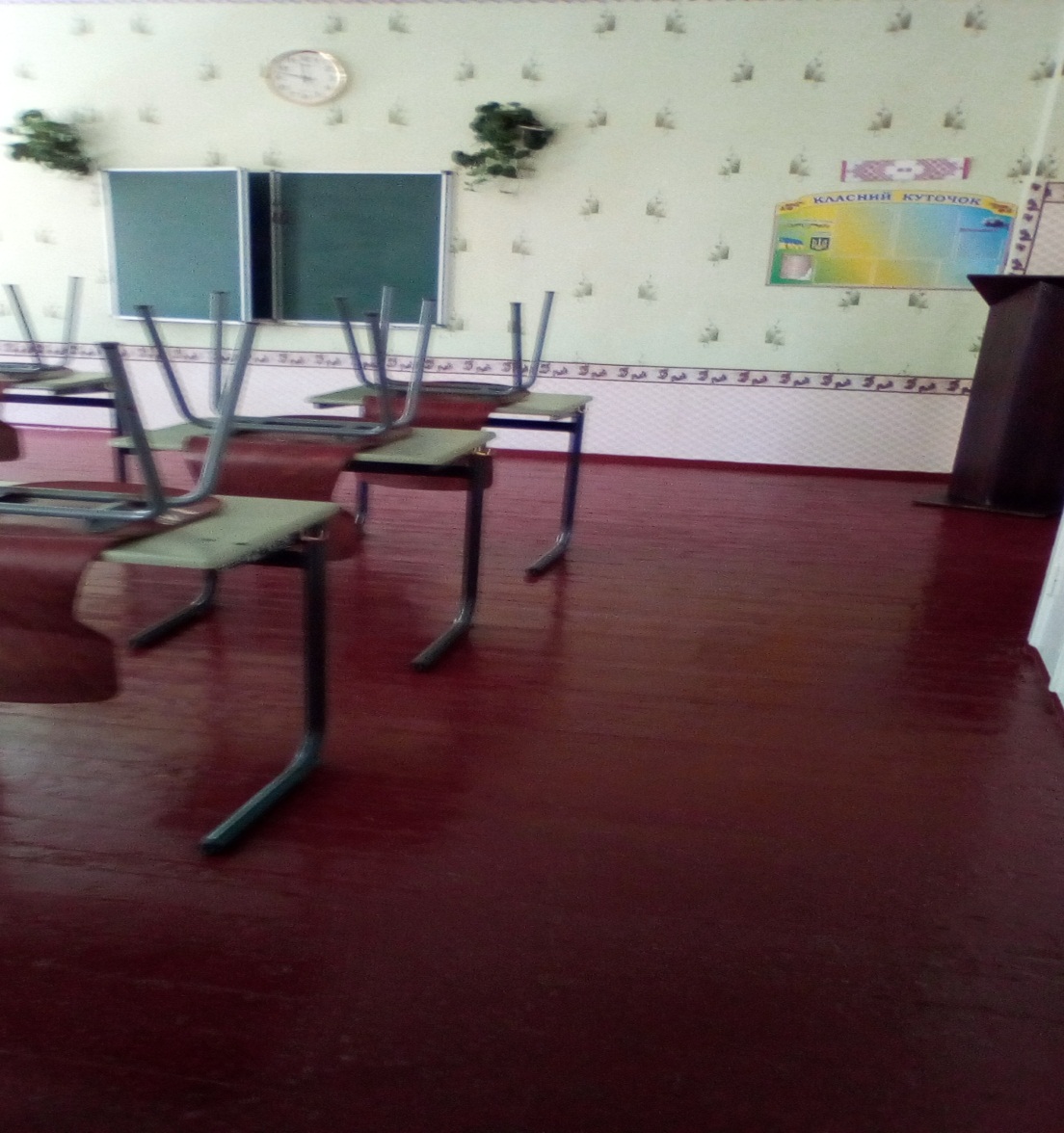 